APÊNDICE B – Questionário FUNDAÇÃO EDUCACIONAL SERRA DOS ÓRGÃOS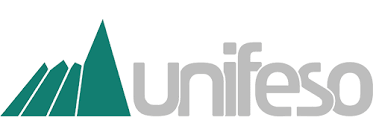 CENTRO UNIVERSITÁRIO SERRA DOS ÓRGÃOSCENTRO DE CIÊNCIAS DA SAÚDE – CCS                                                  CURSO DE GRADUAÇÃO EM ODONTOLOGIAQUESTIONÁRIO SOBRE HÁBITOS BUCAISIDENTIFICAÇÃO:FATORES SOCIAIS:Escolaridade da mãe (  )Fund. completo    (  )Médio completo    (  ) Superior completo                                  (  )Fund. incompleto (  )Médio incompleto (  ) Superior incompletoEscolaridade do pai(  ) Fund. completo    (  ) Médio completo    (  ) Superior completo                                (  ) Fund. incompleto (  ) Médio incompleto (  ) Superior incompletoQUESTIONÁRIO Leia atentamente e analise as perguntas presentes no questionário e responda sobre as características observadas na criança:Quando era bebê, qual foi o tipo de amamentação que a criança realizou? (  ) Natural    (  ) Artificial     (  ) Não sei Por quanto tempo realizou este tipo de amamentação?(  ) Até 3 meses    (  ) Entre 3 a 6 meses      (  ) Entre 6 a 9 meses       (  ) Não realizou A criança apresenta algum tipo de hábito bucal deletério? (   ) Sim       (  ) Não        (  ) Não sei Assinale a (s) alternativas que representem o tipo de hábito bucal deletério: (  ) Sucção de chupeta            (  ) Sucção do dedo                 (  ) Amamentação artificial (  ) Roer as unhas	            (  ) Respiração bucal               (  ) Ranger os dentes(  ) Sucção de objetos             (  ) Empurra a língua para falar ou engolir(  ) Não apresenta nenhum hábito                                          (   ) Não sei  (  ) Outros: ___________________Com que frequência o hábito bucal deletério é executado?(  ) 1 vez               (   )2 vezes              (   )3 vezes                (   ) Mais de 3 vezesQual é o período que o hábito bucal deletério é observado com mais frequência?(  ) Durante o dia    (  ) Durante a noite    (  ) Enquanto dorme     (   ) Não seiHá quanto tempo é observado a presença do hábito deletério?(  ) Até 1 ano       (  ) 2 anos       (  ) 3 anos       (  ) Mais de 3 anos   (   ) Não seiEm relação à respiração, quais alternativas foram observadas na criança:(  ) Alergias               (  ) Desvio de septo              (  ) Dificuldade respiratória (  ) Roncos                 (  ) Outros: ______________________________Foi observada alguma alteração na face ou na boca da criança após a identificação do hábito deletério? (  )Sim            (  ) Não             (  ) Não sei Assinale as alterações que foram observadas:(  ) Alteração dentária                 (  ) Postura inadequada da língua(  ) Dificuldade na fala                (  ) Lábios entreabertos                  (  ) Desgaste dentário (  ) Outros:Em algum momento, a criança foi incentivada a abandonar o hábito deletério?(  ) Sim                      (  ) Não              (  ) Não sei Qual o nível de interesse da criança em abandonar o hábito deletério?(  ) Muito interesse     (  ) Pouco interesse       (   ) Não apresenta nenhum interesseAntes da sua participação na pesquisa, já tinha sido informado sobre os prejuízos decorrentes da permanência dos hábitos deletérios?(  ) Sim                          (  ) Não            